Deux créneaux hebdomadaires et collectifs de "Méditation Guidée" vous sont proposées à la Boutique tous les vendredis de 12h30 à 13h30 et mardis de 18h30 à 19h30.
Tous les détails sur les pages « Programmes » et « Nos Intervenants » de notre site www.limperatrice.frRenseignements, réservation et prise de rdv sur le site, par téléphone 04 68 35 51 38, sur notre appli mobile l’Imperatrice ou par mail boutiquelimperatrice@gmail.comSOINS et CONSULTATIONS PROPOSEES A LA BOUTIQUE
SYLVAINE LICHTERFELD
Sylvaine est la fondatrice de la Boutique l’Impératrice.Juriste de formation,  elle a exercé le droit durant de nombreuses années, tout en se formant et en se consacrant dans le même temps, depuis près de 20 ans, à ses passions : les Minéraux et la Lithothérapie, le Tarot de Marseille et les Arts Divinatoires, l’Esotérisme, le Développement Personnel et la Spiritualité.Médium et Canal, elle transmet au travers de ses Consultations & Conseils en Boutique, Ateliers & Formations, les informations, messages et soins énergétiques qui vous sont destinés.Consultations sur rendez-vous :Coaching Médiumnique & Guidance : Coaching Psycho-Énergétique, Guidance, Voyance, Nettoyage et Réajustement, Connexion Guides et Défunts.Tarif : 70 Euros – 1 Heure Conseils Personnalisés en Boutique sans rendez-vous :Spécialisée en lithothérapie bioénergétique (effets des pierres et cristaux sur les corps subtils pour une harmonisation globale du système énergétique et pour le bien-être émotionnel et spirituel de l’individu), Sylvaine conseille et/ou crée pour vous, après lecture de vos corps énergétiques, tous types de bijoux (bracelets,colliers, boucles d’oreille, broches etc.) ou tous assemblages de minéraux qui pacifient les déséquilibres et agissent sur les plans Physiques, Émotionnels et Spirituels.Ces Minéraux spécifiquement choisis seront propices pour vous aider à vous aligner sur plus d’Amour, de Prospérité, de Santé et de Pleine Réalisation de Soi.Sylvaine vous reçoit personnellement et gratuitement à la Boutique pour des conseils adaptés à chacun.
MYRIAM CHANSONMyriam s'intéresse au Tarot de Marseille depuis l'âge de 20 ans et exerce la profession de Tarologue depuis de longues années. Même si elle se reconnaît une conscience médiumnique, Myriam se voit plus comme une conseillère de vie que comme une voyante. « Avec le tarot, nous ne sommes pas dans la projection, mais dans le présent. Mon rôle, c’est d’aider à réfléchir, pas de donner des solutions. Chacun garde son libre arbitre. Ce qui est vrai aujourd’hui, ne le sera donc peut-être plus demain. Tout évolue en fonction de ce que chacun décide. » 
Myriam utilise également l'Oracle Belline, l'Oracle de la Triade et le pendule pour affiner sa lecture des prédictions et des conseils pour la bonne continuité de votre avenir. Myriam vous reçoit à la boutique ou par téléphone, sur rendez-vous, les mercredis et vendredis de 12h30 à 18h et les samedis de 12h30 à 15h.
DENIS MALIS
La radionique
Un premier entretien  (1h min) Prise de contact/Présentation/Ecouter, Cerner et Comprendre la problématique
Protocole radionique (Cycle de 28 jours) :  Mise en place de l’émetteur / Suivi quotidien par l’opérateur / Lien téléphonique ou/et mail entre le consultant et le Radionicien durant le protocole / Entretien de finalisation du protocole (30mn)
Entretien supplémentaire au protocole / accompagnement: (1 heure) 
Accompagnement et soutien de « situations de vie »
Dans quels domaines?…Un questionnement existentiel, un deuil à faire, un problème de vie, de santé, de travail, d’amour,… Un passage dépressif (poisons émotionnels), l’accompagnement d’une personne (d’un Animal de compagnie) en fin de vie, un lieu à nettoyer et à purifier, une accroche « entité » à se débarrasser,…
Un premier entretien: (1h min)  Prise de contact/Présentation/Ecouter, Cerner et Comprendre la problématique Proposition d’un plan d’action sur un temps défini.
Nettoyage et purification des lieux : Intervention sur le lieu ou à distance
Accompagnement spirituel et guidance de vie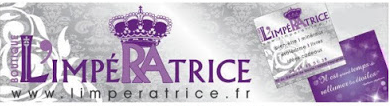 Boutique ouverte du mardi au samedi de 12h à 18h90 av Général de Gaulle 66000 PERPIGNANTél : 04 68 35 51 38 – Appli mobile l’ImperatriceWeb : limperatrice.fr - Facebook : Boutique l'Impératrice PROGRAMME des ATELIERS et CONFERENCESJusqu’au 21 février 2019NOVEMBRENOVEMBREmardi 20 
14:30 - 16:00Minéraux, Séance de découverte et d'initiation : Les Minéraux et Cristaux à  vibrations élevées, animée par Sylvaine Lichterfeldmercredi 21 
14:30 - 17:30Nos souhaits à  l'univers, conférence-atelier animé par Mickael Valletjeudi 22 
14:30 - 16:30Découvrez l'Art-lithothérapie*, atelier animé par Ingrid Hernandis, cristallothérapeutevendredi 23 
14:30 - 18:30Cours de Tarot Débutants groupe du vendredi - Cours 3/10 de la formation en Tarologie animée par Sylvie Rajauvendredi 23 
18:30 - 20:00Les Vendredis Thématiques de L'Impératrice : Orienter et Changer sa Vie grâce aux 6 Nobles Vertus, soirée interactive animée par Denis Malissamedi 24 
09:00 - 13:00Cours de Tarot Débutants groupe du samedi - Cours 3 / 10 de la formation en Tarologie animée par Sylvie Rajausamedi 24 
15:00 - 17:00Mobilisons notre Energie Créatrice et d'Amour pour que la Vie soit un Jeu, Atelier animé par Anne-Lise Rumeau, psychologuemardi 27 
14:30 - 17:00Atelier de numérologie : Utiliser les nombres pour modifier à  votre avantage la vibration d'un lieu, animé par Sylvaine Lichterfeldmercredi 28 
14:30 - 17:30Atelier d'initiation à  la Guidance Quantique, atelier animé par Mélaine Tara Bonzomjeudi 29 
14:30 - 16:30Esotérisme, Séance de découverte et d'initiation aux Méthodes de Purification et aux Rituels "Les rituels d'Attraction", animée par Sylvaine Lichterfeldvendredi 30 
14:30 - 18:30Radionique Expert, atelier animé par Denis MalisDECEMBREDECEMBREsamedi 1er 
11:00 - 13:00Les Accords Toltèques : Ne faites pas de suppositions, atelier 3/5 animé par Thierry Gabriel Crossamedi 1 
14:00 - 18:00Les Outils de la Radiesthésie et de la Radionique, session 3, atelier 3/6 animé par Denis Malismardi 4 
14:30 - 15:30Voyage sonore avec  Gilles Coquillardmercredi 5 
14:15 - 18:15Devenir Guérisseur pour Soi et pour les Autres : Atelier 3/9 animé par Nathalie Ardanouyjeudi 6 
14:15 - 18:15Devenir Canal des Etres de Lumière : Atelier 3/9 animé par Nathalie ArdanouyVendredi 7 14:00 - 15:30Le Chi Nei Tsang, conférence de Caroline Le MenVendredi 7 16:00 - 17:30Comment créer la magie du changement dans sa vie ? conférence de Anoushka ValleSamedi 8
10:00 -…..Venez fêter les 7 années d’existence de la Boutique avec nous !Samedi 8 15:00 - 17:00Comment réussir à nous libérer et accéder à la paix intérieure ? conférence de Léo Montoromardi 11 
14:30 - 16:30Auto-Hypnose Humaniste, atelier 2/5 animé par Ilda Marinho, Hypnothérapeute Humaniste, Ericksonienne et Nouvelle Hypnosemercredi 12 
14:30 - 16:00Atelier Découverte, Initiation aux bols chantants, animé par Denis Malisjeudi 13 
14:30 - 16:00Dépasser un problème actuel, Méditation avec Mickael Valletvendredi 14 
14:30 - 17:00Atelier Diététique : Prendre soin de Soi au quotidien par l'alimentation, en préventif et curatif, selon la Médecine Traditionnelle Chinoise, atelier 3/3 animé par Anne-Laure Mager, Thérapeute en Energétique Chinoise et enseignante de Qi Gongsamedi 15 
15:00 - 17:00C’est quoi le bonheur pour vous ? projection du film suivie d’un débat animé par Brigitte FessierVendredi 22 
14:30 - 16:30Mémoire cellulaire et destin - réécrire le passé pour changer le futur, conférence animée par Gaël Roé, Psycho-EnergéticienVendredi 28 14:30 - 16:00Echange avec les Archanges avec Emmanuelle DehorsSamedi 29
15:00 - 17:00Les nouveaux outils Yo Quantic, conférence de Léo MontoroJANVIERJANVIERJeudi 3 
14:00 - 18:00Douche Sonore, Soin Individuel avec Gilles Coquillardvendredi 4
14:30 - 18:30Cours de Tarot Débutants groupe du vendredi - Cours  4 / 10 de la formation en Tarologie animée par Sylvie Rajausamedi 5 
11:00 - 13:00Les Accords Toltèques : Faites toujours de votre mieux, atelier 4/5 animé par Thierry Gabriel Crossamedi 5
14:00 - 18:00Les Outils de la Radiesthésie et de la Radionique, session 3, atelier 4/6 animé par Denis MalisMardi 8 
14:00 - 18:00La numérologie dans votre vie : Accueillir 2019, Formation animée par Sylvaine LichterfeldMercredi 9 
14:30 - 16:30Auto-Hypnose Humaniste, atelier 3/5 animé par Ilda Marinho, Hypnothérapeute Humaniste, Ericksonienne et Nouvelle HypnoseJeudi 1014:30 - 16:00Discernement spirituel : Ce que la pensée spirite et le travail d’Allan Kardec peuvent nous apporter, Conférence animée par  Anne-Laure MagerVendredi 11
14:30 - 18:30Les Outils de la Radiesthésie et de la Radionique, session 4, atelier 1/6 animé par Denis Malissamedi 12
9:00 - 13:00Tarot & Médiumnité, suite 3/9 (matin)  de la formation en Tarologie animée par Sylvaine Lichterfeldsamedi 12
14:00 - 18:00Tarot & Médiumnité, suite 3/9  de la formation en Tarologie animée par Sylvaine LichterfeldMardi 15 
14:30 - 16:00Séance de découverte de l'Univers des Oracles, animée par Sylvaine Lichterfeldmercredi 16 
14:15 - 18:15Devenir Guérisseur pour Soi et pour les Autres : Atelier 4/9 animé par Nathalie Ardanouyjeudi 17
14:15 - 18:15Devenir Canal des Etres de Lumière : Atelier 4/9 animé par Nathalie Ardanouyvendredi 18 
14:30 - 16:30Conférence /atelier sur l'E.F.T.(Emotionnal Freedom Technique) Technique de Libération des Emotions (T.L.E.) « Se libérer de la colère ! » animé par Ingrid Hernandis, Sophrologue samedi 19 
09:00 - 13:00Cours de Tarot Débutants groupe du samedi - Cours 4 / 10 de la formation en Tarologie animée par Sylvie Rajausamedi 19 
15:00 - 17:00Les nouveaux outils YO QUANTIC, conférence animée par Léo MontoroMardi 22 
14:30 - 16:00La Pent'analogie : « le programme de votre vie est inscrit dans votre date de naissance », conférence-atelier de Brigitte Boeyens, thérapeute intuitiveMercredi 23 
14:30 - 17:30"Imaginium" – Test Psychologique Intuitif Assisté, Atelier animé par Vincent Pujol, Psychopraticien, Onirologuejeudi 24 
14:30 - 16:00Le lâcher-prise par l’auto-hypnose, conférence animée par Pascale Mongay, Maître Praticienne en Hypnose Ericksoniennevendredi 25 
14:00 - 18:00Lecture d'Aura, Consultations Découverte avec Denis Malisvendredi 25 
14:30 - 16:30Conférence-Atelier  avec Patricia OttevaereSamedi 26
15:00-16 :30Conférence animée par Marny Tacusselmardi 29
14:30 - 16:00La libération des mémoires, conférence animée par Gaël Roémercredi 30
14:30 - 16:00Atelier Découverte, Initiation aux bols chantants, animé par Denis MalisJeudi 31 
14:30 - 16:30STOP aux conflits autour de la Table ! Conférence-atelier animée par Brigitte FessierFEVRIERFEVRIERvendredi 1er
14:30 - 18:30Cours de Tarot Débutants groupe du vendredi - Cours  5 / 10 de la formation en Tarologie animée par Sylvie Rajausamedi 2 
11:00 - 13:00Les Accords Toltèques : Soyez sceptique et apprenez à écouter, atelier 5/5 animé par Thierry Gabriel Crossamedi 2 
14:00 - 18:00Les Outils de la Radiesthésie et de la Radionique, session 3, atelier 5/6  animé par Denis Malismardi 5
14:30 - 17:30Les outils de la Sagesse Bouddhiste Tibétaine, "La Précieuse vie humaine / La loi de l’impermanence et de l’interdépendance", atelier animé par Denis Malismercredi 6
14:15 - 18:15Devenir Guérisseur pour Soi et pour les Autres : Atelier 5/9 animé par Nathalie Ardanouyjeudi 7
14:15 - 18:15Devenir Canal des Etres de Lumière : Atelier 5/9 animé par Nathalie ArdanouyVendredi 8
14:30 - 18:30Les Outils de la Radiesthésie et de la Radionique, session 4, atelier 1/6 animé par Denis Malissamedi 9
9:00 - 13:00Tarot & Médiumnité, suite 4/9 (matin)  de la formation en Tarologie animée par Sylvaine Lichterfeldsamedi 9
14:00 - 18:00Tarot & Médiumnité, suite 4/9  de la formation en Tarologie animée par Sylvaine LichterfeldMardi 12 
14:00 - 18:00Douche Sonore, Soin Individuel avec Gilles CoquillardMercredi 13 
14:30 - 16:30Auto-Hypnose Humaniste, atelier 4/5 animé par Ilda Marinho, Hypnothérapeute Humaniste, Ericksonienne et Nouvelle HypnoseJeudi 14 
12:00 - 18:00Animations spéciales Saint-Valentinvendredi 15 
14:30 - 18:30Radionique Expert, atelier animé par Denis Malissamedi 16 
09:00 - 13:00Cours de Tarot Débutants groupe du samedi - Cours 5 / 10 de la formation en Tarologie animée par Sylvie Rajausamedi 16 
15:00 - 17:00Atelier animé par Patricia Ottevaerem19 m20 j21
9:30 - 18:00La Pent'analogie : « le programme de votre vie est inscrit dans votre date de naissance », formation sur 3 jours animée par Brigitte Boeyens, thérapeute intuitive